Коммерческое предложениеМобильная зерносушилка FRATELLI PЕDROTTI XL 700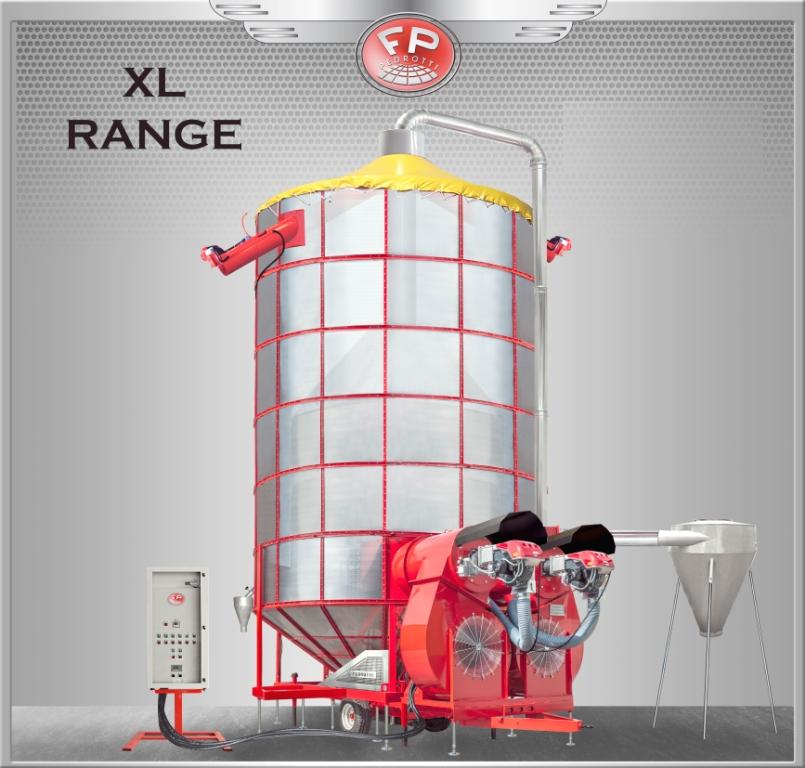 Производительность (м3/сутки) в разных режимахНадежность: срок эксплуатации свыше 30 летКачество: 5 лет заводской гарантии на все моделиМобильность: перемещение по дорогам общего пользованияПростота: не требует строительных и фундаментных работПолный цикл: загрузка, сушка, охлаждение, выгрузкаБезопасность: система безопасности и предотвращения возгоранийУниверсальность: сушка любых сельскохозяйственных культурЭкологичность: сушит семенной материалЭффективность: снятие любого % влажности за 1 циклСТАНДАРТНАЯ КОМПЛЕКТАЦИЯШнековый загрузочный лоток с приемным бункером увеличенного размера, подающим механизмом и защитой от попадания камней в бункер сушилки.Разгрузочный желоб  для разгрузки зерносушилки в любую удобную сторону.Наружные и внутренние стенки бункера, изготовленные из нержавеющей стали Aisi 430, с перфорацией различного диаметра на выбор (без удорожания).Механические части высокой прочности, из стали Inox с гальваническим покрытием.Подшипники и опоры лучших производителей (SKF).Бак для горючего из огнеупорного взрывостойкого пластика. Система подогрева топлива. Панель управления Siemens системы touch screen (сенсорная панель) с программным обеспечением на русском языке. Независимые электрические моторы для каждой функции (на машинах с электроприводом) класса IE3 (класс энергосбережения А+). СТОИМОСТЬ МОБИЛЬНОЙ ЗЕРНОСУШИЛКИ В СТАНДАРТНОЙ КОМПЛЕКТАЦИИРЕКОМЕНДОВАННЫЕ ОПЦИИДополнительные опции(стоимость при заказе с полнокомплектной машиной)КОММЕРЧЕСКИЙ БЛОКГАРАНТИЯ И СЕРВИССмотреть видео на канале Fratelli Pedrotti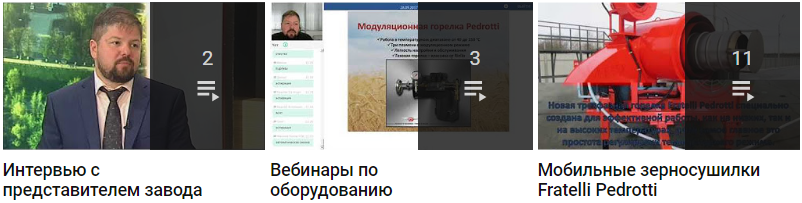 Смотреть                                               Смотреть                                             СмотретьВаши привилегии с брендом Fratelli Pedrotti!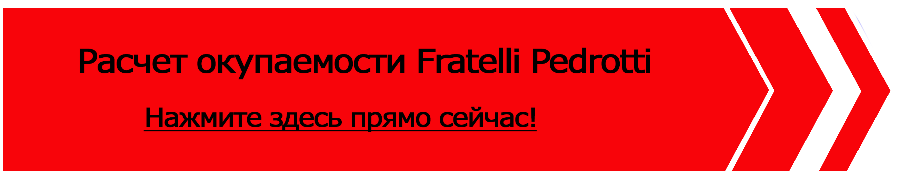 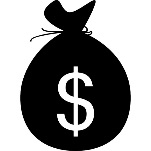 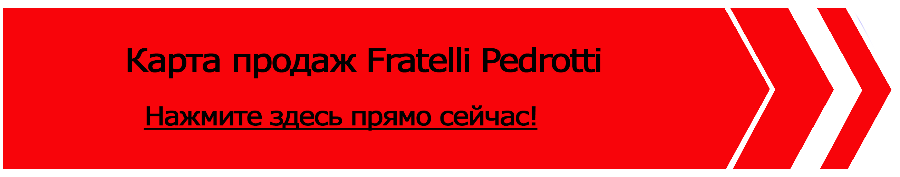 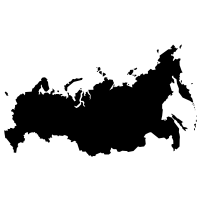 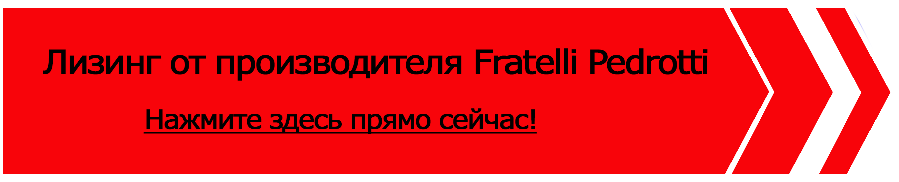 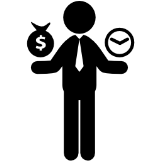 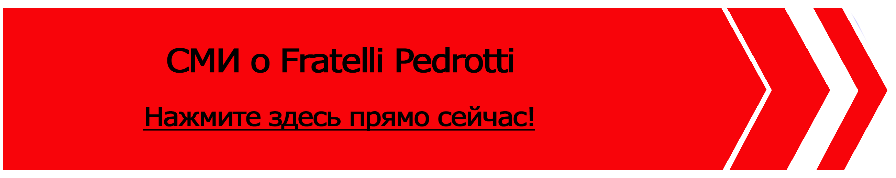 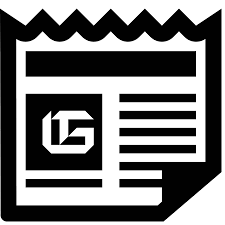 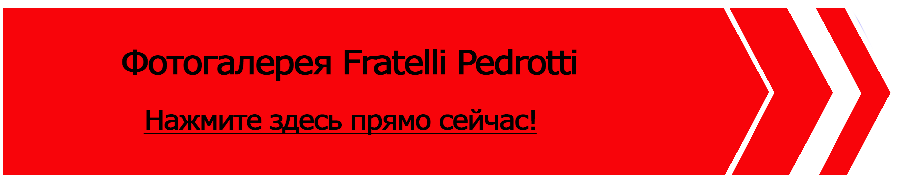 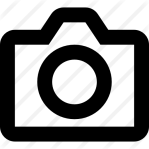 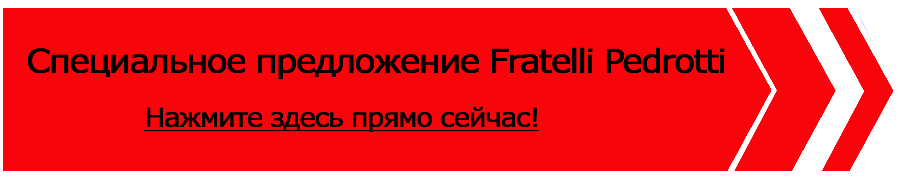 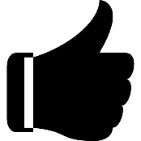 Данные/МодельXL  700Ёмкость камеры сушки (м3)100Ёмкость камеры сушки (т)75Центральный шнек 	450 ммпропуск  т/ч  120Загрузочный шнек        250 ммпропуск т/ч  90Высота в рабочем положении, мм11 250Мощность электродвигателя (кВт)90Требуемая мощность ВОМ,  (л.с.)----Расход топлива (л/т,%)0,9Время загрузки/разгрузки, мин.60/50Время сушки от 20 до 15 %, мин.180Время охлаждения, мин.60Культура сушки ПродовольственныйСеменнойКукуруза (28% - 14%)357179Пшеница (20% - 15%)460230Рапс (14% – 9%)450225Подсолнечник (12%-8%)425354Лидер отрасли 2013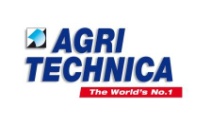 Золотая медаль 2010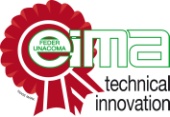 Золотая медаль 2012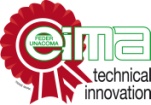 Золотая медаль 2014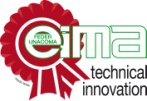 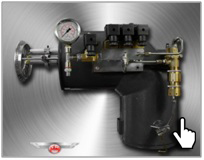 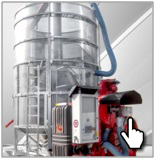 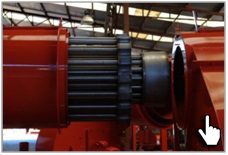 Модульная горелка Pedrotti (дизель/печное топливо)Двойная гальванизированная рамаТопочный блок из трех видов легированной стали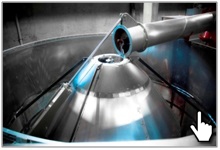 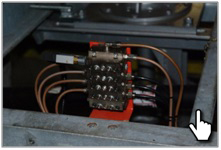 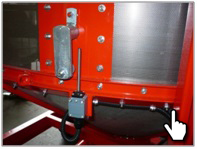 Центральный шнек из стали HardoxЦентрализованная система смазкиСистема безопасности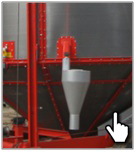 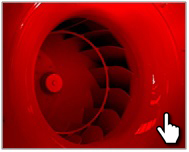 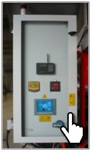 Принудительный очиститель от пыли и отходов с циклономБесшумный центробежный вентиляторИнтеллектуальная система управленияДизельная горелка (печное топливо), сетка Ø 1,5 мм, электропривод 152 000 €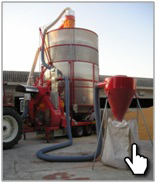 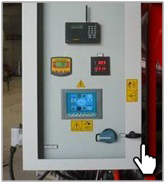 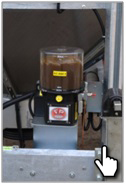 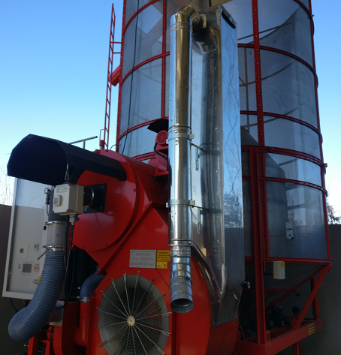 Система аспирацииСенсорная панель управленияАвтоматическая  смазка узловСистема рекуперации теплаТеплообменник,  удорожание13 170 €Система рекуперации тепла1 890 €Твердотопливный блок (уголь, пеллеты и т.д.)16 198 €Удорожание при установке газовой горелки вместо дизельной11 880 €Система аспирации4 440 €Гидравлическая система----Автоматическая смазка узлов2 900 €Сенсорная панель управления1 080 €Система СМС оповещения1 480 €Влагомер2 380 €Крыша ПВХ для защиты от дождя1 230 €Силос охлаждения30 070 €Универсальный сепаратор Centurion SU60 1 285 000 рубСтоимость указана  с учетом монтажа, ввода в эксплуатацию и обучения персоналаУсловия оплаты: предоплата 10%, оплата 90% при готовности машины к отгрузкеОтгрузка моделей по наличию при условии предоплаты 100%Срок поставки: 30 рабочих дней с момента внесения предоплаты; досрочная поставка при наличии возможности Поставка осуществляется со склада г. СмоленскГарантия на все модели 5 летГарантия на все модели 5 летГарантия на все модели 5 летГарантия на все модели 5 лет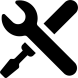 Более 250 машин находится на обслуживании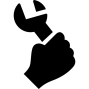 12 сервисных центров в России и Казахстане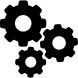 Крупнейший в Европе склад запасных частей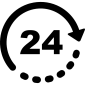 Оперативный выезд на объект в течение 24 часов